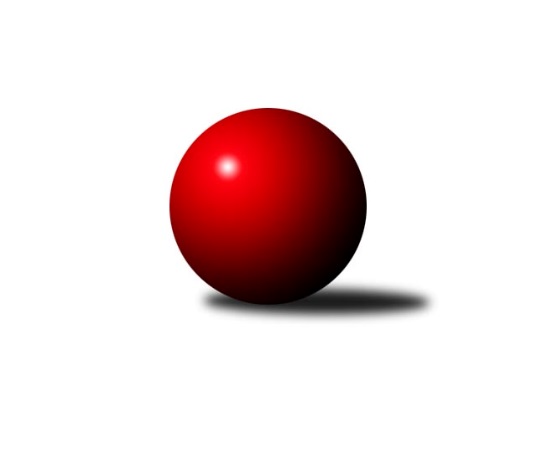 Č.4Ročník 2014/2015	11.10.2014Nejlepšího výkonu v tomto kole: 3589 dosáhlo družstvo: TJ Lokomotiva Česká Třebová3. KLM C 2014/2015Výsledky 4. kolaSouhrnný přehled výsledků:HKK Olomouc ˝B˝	- TJ Jiskra Rýmařov ˝A˝	3:5	3265:3342	11.5:12.5	11.10.TJ Tatran Litovel ˝A˝	- TJ Unie Hlubina ˝A˝	5:3	3109:3091	10.5:13.5	11.10.KK Šumperk˝A˝	- SKK Ostrava ˝A˝	2:6	3081:3129	10.0:14.0	11.10.TJ Sokol Rybník	- KK Zábřeh ˝B˝	6:2	3491:3477	11.0:13.0	11.10.TJ Lokomotiva Česká Třebová	- TJ Sokol Chvalíkovice ˝A˝	5:3	3589:3427	15.5:8.5	11.10.TJ Sokol Michálkovice ˝A˝	- TJ Sokol Bohumín ˝A˝	1:7	2874:3050	6.5:17.5	11.10.Tabulka družstev:	1.	TJ Lokomotiva Česká Třebová	4	4	0	0	23.0 : 9.0 	59.0 : 37.0 	 3553	8	2.	TJ Tatran Litovel ˝A˝	4	3	1	0	21.0 : 11.0 	51.5 : 44.5 	 3089	7	3.	TJ Sokol Bohumín ˝A˝	4	3	0	1	23.0 : 9.0 	54.0 : 42.0 	 3069	6	4.	TJ Sokol Chvalíkovice ˝A˝	4	2	0	2	17.0 : 15.0 	50.0 : 46.0 	 3238	4	5.	HKK Olomouc ˝B˝	4	2	0	2	17.0 : 15.0 	49.5 : 46.5 	 3424	4	6.	KK Šumperk˝A˝	4	2	0	2	13.0 : 19.0 	43.0 : 53.0 	 3087	4	7.	KK Zábřeh ˝B˝	4	1	1	2	16.0 : 16.0 	50.5 : 45.5 	 3182	3	8.	TJ Jiskra Rýmařov ˝A˝	4	1	1	2	14.5 : 17.5 	49.5 : 46.5 	 3096	3	9.	TJ Sokol Rybník	4	1	1	2	14.0 : 18.0 	42.0 : 54.0 	 3206	3	10.	SKK Ostrava ˝A˝	4	1	0	3	12.0 : 20.0 	46.0 : 50.0 	 3091	2	11.	TJ Unie Hlubina ˝A˝	4	1	0	3	12.0 : 20.0 	44.0 : 52.0 	 3206	2	12.	TJ Sokol Michálkovice ˝A˝	4	1	0	3	9.5 : 22.5 	37.0 : 59.0 	 3085	2Podrobné výsledky kola:	 HKK Olomouc ˝B˝	3265	3:5	3342	TJ Jiskra Rýmařov ˝A˝	Kamil Bartoš	145 	 143 	 133 	142	563 	 2:2 	 567 	 143	148 	 138	138	Milan Dědáček	Miroslav Dokoupil *1	122 	 124 	 113 	125	484 	 0:4 	 543 	 132	134 	 141	136	Jaroslav Heblák	Radek Malíšek	138 	 140 	 134 	135	547 	 2.5:1.5 	 524 	 119	129 	 134	142	Štěpán Charník	Břetislav Sobota	140 	 146 	 136 	128	550 	 3:1 	 539 	 131	143 	 135	130	Josef Pilatík	Matouš Krajzinger	133 	 141 	 143 	142	559 	 3:1 	 568 	 148	139 	 140	141	Jaroslav Tezzele	Milan Sekanina	142 	 140 	 139 	141	562 	 1:3 	 601 	 166	142 	 136	157	Ladislav Janáčrozhodčí: střídání: *1 od 61. hodu Leopold JašekNejlepší výkon utkání: 601 - Ladislav Janáč	 TJ Tatran Litovel ˝A˝	3109	5:3	3091	TJ Unie Hlubina ˝A˝	Jiří Čamek	123 	 132 	 136 	133	524 	 2:2 	 530 	 133	138 	 129	130	Vladimír Konečný	Petr Axman	122 	 123 	 124 	132	501 	 0.5:3.5 	 518 	 122	135 	 126	135	Michal Zatyko	Jakub Mokoš	127 	 152 	 104 	148	531 	 3:1 	 520 	 120	134 	 142	124	Jaroslav Klekner	Jiří Fiala	137 	 133 	 153 	142	565 	 3:1 	 488 	 103	142 	 115	128	Václav Rábl	David Čulík	113 	 112 	 146 	132	503 	 2:2 	 499 	 140	124 	 124	111	Petr Chodura	Kamil Axman	122 	 130 	 114 	119	485 	 0:4 	 536 	 131	132 	 140	133	František Olivarozhodčí: Nejlepší výkon utkání: 565 - Jiří Fiala	 KK Šumperk˝A˝	3081	2:6	3129	SKK Ostrava ˝A˝	Miroslav Smrčka	129 	 147 	 139 	128	543 	 2:2 	 570 	 166	135 	 129	140	Dominik Böhm	Adam Běláška	124 	 117 	 135 	109	485 	 1:3 	 519 	 139	142 	 111	127	Jan Pavlosek	Jaromír Rabenseifner *1	121 	 120 	 129 	135	505 	 1:3 	 508 	 135	137 	 132	104	Vladimír Korta	Marek Zapletal	143 	 148 	 129 	108	528 	 2:2 	 512 	 117	157 	 127	111	Jiří Trnka	Jaroslav Sedlář	120 	 134 	 139 	123	516 	 2:2 	 507 	 126	120 	 129	132	Radek Foltýn	Petr Matějka	117 	 140 	 123 	124	504 	 2:2 	 513 	 128	128 	 135	122	Petr Holasrozhodčí: střídání: *1 od 61. hodu Gustav VojtekNejlepší výkon utkání: 570 - Dominik Böhm	 TJ Sokol Rybník	3491	6:2	3477	KK Zábřeh ˝B˝	Václav Kolář	159 	 155 	 178 	159	651 	 3:1 	 592 	 145	156 	 135	156	Jan Körner	Miroslav Dušek	137 	 126 	 126 	128	517 	 0:4 	 594 	 138	146 	 157	153	Tomáš Dražil	Miroslav Kolář ml.	141 	 144 	 147 	139	571 	 2:2 	 568 	 144	150 	 137	137	Václav Švub	Jiří Kmoníček	138 	 137 	 150 	138	563 	 2:2 	 560 	 124	153 	 140	143	Josef Karafiát	Jiří Nešický	141 	 135 	 132 	142	550 	 0.5:3.5 	 577 	 141	137 	 155	144	Michal Albrecht	Tomáš Műller	180 	 144 	 169 	146	639 	 3.5:0.5 	 586 	 148	144 	 151	143	Milan Šularozhodčí: Nejlepší výkon utkání: 651 - Václav Kolář	 TJ Lokomotiva Česká Třebová	3589	5:3	3427	TJ Sokol Chvalíkovice ˝A˝	Petr Holanec	131 	 157 	 156 	113	557 	 2:2 	 599 	 169	148 	 131	151	David Hendrych	Jiří Hetych ml.	133 	 142 	 188 	153	616 	 1:3 	 599 	 153	145 	 131	170	Radek Hendrych	Martin Podzimek	171 	 152 	 178 	151	652 	 2.5:1.5 	 604 	 138	161 	 154	151	Jiří Staněk	Jiří Kmoníček	135 	 150 	 122 	148	555 	 2:2 	 583 	 150	140 	 151	142	Jakub Hendrych	Pavel Jiroušek	152 	 157 	 165 	155	629 	 4:0 	 548 	 137	141 	 128	142	Vladimír Kostka	Josef Gajdošík	148 	 138 	 149 	145	580 	 4:0 	 494 	 123	101 	 140	130	Vladimír Valentarozhodčí: Nejlepší výkon utkání: 652 - Martin Podzimek	 TJ Sokol Michálkovice ˝A˝	2874	1:7	3050	TJ Sokol Bohumín ˝A˝	Josef Jurášek	116 	 110 	 115 	123	464 	 1:3 	 488 	 130	119 	 109	130	Fridrich Péli	Petr Řepecký	130 	 125 	 118 	114	487 	 0:4 	 530 	 131	143 	 121	135	Štefan Dendis	Tomáš Rechtoris	137 	 131 	 132 	133	533 	 4:0 	 492 	 122	124 	 117	129	Lukáš Modlitba	Jiří Řepecký	113 	 134 	 115 	115	477 	 0:4 	 505 	 116	147 	 123	119	Aleš Kohutek	Josef Linhart	133 	 136 	 116 	122	507 	 1.5:2.5 	 516 	 133	127 	 123	133	Roman Honl	Oldřich Bidrman	92 	 100 	 106 	108	406 	 0:4 	 519 	 128	133 	 130	128	Petr Kuttlerrozhodčí: Nejlepší výkon utkání: 533 - Tomáš RechtorisPořadí jednotlivců:	jméno hráče	družstvo	celkem	plné	dorážka	chyby	poměr kuž.	Maximum	1.	Jiří Hetych  ml.	TJ Lokomotiva Česká Třebová	619.83	397.5	222.3	0.8	2/2	(633)	2.	Martin Podzimek 	TJ Lokomotiva Česká Třebová	619.50	403.8	215.7	2.2	2/2	(652)	3.	Pavel Jiroušek 	TJ Lokomotiva Česká Třebová	610.67	386.7	224.0	1.3	2/2	(629)	4.	Kamil Bartoš 	HKK Olomouc ˝B˝	590.50	393.5	197.0	2.7	2/2	(604)	5.	Jiří Kmoníček 	TJ Lokomotiva Česká Třebová	585.25	404.3	181.0	3.3	2/2	(599)	6.	Milan Sekanina 	HKK Olomouc ˝B˝	579.00	375.3	203.8	3.8	2/2	(614)	7.	Matouš Krajzinger 	HKK Olomouc ˝B˝	577.00	385.3	191.7	4.5	2/2	(595)	8.	Miroslav Dokoupil 	HKK Olomouc ˝B˝	571.00	382.0	189.0	5.0	2/2	(588)	9.	Petr Holanec 	TJ Lokomotiva Česká Třebová	570.50	378.8	191.7	5.3	2/2	(579)	10.	Břetislav Sobota 	HKK Olomouc ˝B˝	568.17	387.0	181.2	5.5	2/2	(589)	11.	Milan Šula 	KK Zábřeh ˝B˝	567.33	378.3	189.0	3.5	3/3	(586)	12.	Tomáš Műller 	TJ Sokol Rybník	567.33	369.3	198.0	2.8	2/2	(639)	13.	Václav Kolář 	TJ Sokol Rybník	560.00	369.8	190.2	4.5	2/2	(651)	14.	Michal Albrecht 	KK Zábřeh ˝B˝	557.17	368.2	189.0	2.8	3/3	(577)	15.	Vladimír Konečný 	TJ Unie Hlubina ˝A˝	556.50	372.2	184.3	2.7	3/3	(589)	16.	Michal Hejtmánek 	TJ Unie Hlubina ˝A˝	556.50	377.0	179.5	5.5	2/3	(611)	17.	Jiří Staněk 	TJ Sokol Chvalíkovice ˝A˝	555.00	370.3	184.8	5.0	4/4	(604)	18.	Jan Körner 	KK Zábřeh ˝B˝	554.00	366.8	187.3	6.0	2/3	(592)	19.	Jiří Michálek 	KK Zábřeh ˝B˝	553.50	376.0	177.5	3.5	2/3	(563)	20.	Aleš Staněk 	TJ Sokol Chvalíkovice ˝A˝	550.67	366.3	184.3	7.7	3/4	(569)	21.	David Hendrych 	TJ Sokol Chvalíkovice ˝A˝	550.25	371.8	178.5	4.3	4/4	(599)	22.	František Oliva 	TJ Unie Hlubina ˝A˝	545.17	370.8	174.3	2.5	3/3	(578)	23.	Jakub Hendrych 	TJ Sokol Chvalíkovice ˝A˝	544.00	361.8	182.3	5.3	4/4	(583)	24.	Jaromír Rabenseifner 	KK Šumperk˝A˝	543.33	361.3	182.0	6.0	3/3	(565)	25.	Josef Linhart 	TJ Sokol Michálkovice ˝A˝	540.00	360.8	179.2	3.0	3/3	(561)	26.	Milan Dědáček 	TJ Jiskra Rýmařov ˝A˝	537.00	364.5	172.5	3.3	3/3	(580)	27.	Tomáš Dražil 	KK Zábřeh ˝B˝	536.67	363.0	173.7	7.7	3/3	(594)	28.	Dominik Böhm 	SKK Ostrava ˝A˝	535.33	360.3	175.0	4.2	3/3	(570)	29.	Rudolf Stejskal 	TJ Lokomotiva Česká Třebová	532.50	368.5	164.0	8.0	2/2	(541)	30.	Jiří Fiala 	TJ Tatran Litovel ˝A˝	532.00	359.0	173.0	6.8	2/3	(565)	31.	Václav Švub 	KK Zábřeh ˝B˝	531.17	362.5	168.7	3.5	3/3	(568)	32.	Radek Hendrych 	TJ Sokol Chvalíkovice ˝A˝	530.67	356.0	174.7	4.7	3/4	(599)	33.	Tomáš Rechtoris 	TJ Sokol Michálkovice ˝A˝	530.33	355.3	175.0	4.3	3/3	(551)	34.	Petr Brablec 	TJ Unie Hlubina ˝A˝	530.00	355.0	175.0	6.5	2/3	(550)	35.	Miroslav Kolář ml. 	TJ Sokol Rybník	530.00	356.8	173.3	6.8	2/2	(571)	36.	Jaroslav Tezzele 	TJ Jiskra Rýmařov ˝A˝	529.67	361.8	167.8	4.8	3/3	(568)	37.	Petr Řepecký 	TJ Sokol Michálkovice ˝A˝	529.50	380.8	148.8	6.0	2/3	(550)	38.	Jakub Mokoš 	TJ Tatran Litovel ˝A˝	528.50	353.8	174.7	5.7	3/3	(544)	39.	Pavel Niesyt 	TJ Sokol Bohumín ˝A˝	528.50	362.5	166.0	7.0	2/2	(532)	40.	Marek Zapletal 	KK Šumperk˝A˝	526.25	350.0	176.3	2.5	2/3	(535)	41.	Petr Holas 	SKK Ostrava ˝A˝	525.50	351.7	173.8	3.5	3/3	(546)	42.	Michal Zych 	TJ Sokol Michálkovice ˝A˝	522.00	359.7	162.3	5.7	3/3	(547)	43.	Lukáš Műller 	TJ Sokol Rybník	521.00	350.8	170.3	12.5	2/2	(574)	44.	Jiří Čamek 	TJ Tatran Litovel ˝A˝	518.83	349.2	169.7	4.3	3/3	(539)	45.	Petr Matějka 	KK Šumperk˝A˝	518.83	351.8	167.0	3.7	3/3	(535)	46.	Jiří Kmoníček 	TJ Sokol Rybník	518.33	353.8	164.5	3.7	2/2	(563)	47.	Jiří Trnka 	SKK Ostrava ˝A˝	518.17	350.7	167.5	3.2	3/3	(536)	48.	Jaroslav Klekner 	TJ Unie Hlubina ˝A˝	518.17	350.8	167.3	9.2	3/3	(531)	49.	Miroslav Smrčka 	KK Šumperk˝A˝	517.67	347.0	170.7	4.0	3/3	(543)	50.	Ladislav Janáč 	TJ Jiskra Rýmařov ˝A˝	517.00	340.0	177.0	4.7	3/3	(601)	51.	David Čulík 	TJ Tatran Litovel ˝A˝	517.00	349.7	167.3	4.3	3/3	(526)	52.	Václav Rábl 	TJ Unie Hlubina ˝A˝	517.00	358.7	158.3	7.3	3/3	(570)	53.	Jiří Nešický 	TJ Sokol Rybník	515.17	361.2	154.0	5.8	2/2	(580)	54.	Vladimír Valenta 	TJ Sokol Chvalíkovice ˝A˝	515.00	349.0	166.0	7.8	4/4	(550)	55.	Michal Zatyko 	TJ Unie Hlubina ˝A˝	512.50	332.0	180.5	7.5	2/3	(518)	56.	Lukáš Modlitba 	TJ Sokol Bohumín ˝A˝	509.25	355.0	154.3	7.8	2/2	(545)	57.	Roman Honl 	TJ Sokol Bohumín ˝A˝	509.00	338.8	170.2	4.7	2/2	(528)	58.	Štefan Dendis 	TJ Sokol Bohumín ˝A˝	509.00	346.3	162.7	3.5	2/2	(530)	59.	Vladimír Korta 	SKK Ostrava ˝A˝	508.83	336.3	172.5	5.7	3/3	(530)	60.	Petr Chodura 	TJ Unie Hlubina ˝A˝	508.25	348.8	159.5	4.8	2/3	(527)	61.	Jaroslav Heblák 	TJ Jiskra Rýmařov ˝A˝	506.67	356.2	150.5	9.5	3/3	(543)	62.	František Baleka 	TJ Tatran Litovel ˝A˝	505.33	344.7	160.7	6.3	3/3	(540)	63.	Fridrich Péli 	TJ Sokol Bohumín ˝A˝	505.17	344.2	161.0	7.5	2/2	(521)	64.	Aleš Kohutek 	TJ Sokol Bohumín ˝A˝	504.50	344.5	160.0	3.3	2/2	(542)	65.	Jaroslav Sedlář 	KK Šumperk˝A˝	504.17	347.5	156.7	7.0	3/3	(516)	66.	Adam Běláška 	KK Šumperk˝A˝	504.00	338.0	166.0	7.0	2/3	(523)	67.	Radek Foltýn 	SKK Ostrava ˝A˝	501.83	357.2	144.7	11.2	3/3	(513)	68.	Štěpán Charník 	TJ Jiskra Rýmařov ˝A˝	501.00	345.0	156.0	11.5	2/3	(524)	69.	Josef Jurášek 	TJ Sokol Michálkovice ˝A˝	498.83	348.5	150.3	7.7	3/3	(511)	70.	Miroslav Talášek 	TJ Tatran Litovel ˝A˝	498.50	342.0	156.5	6.5	2/3	(513)	71.	Gustav Vojtek 	KK Šumperk˝A˝	498.00	350.0	148.0	6.7	3/3	(544)	72.	Josef Pilatík 	TJ Jiskra Rýmařov ˝A˝	497.83	343.3	154.5	6.7	3/3	(539)	73.	Kamil Axman 	TJ Tatran Litovel ˝A˝	491.00	342.0	149.0	5.0	2/3	(497)	74.	Václav Čamek 	KK Zábřeh ˝B˝	485.50	349.5	136.0	12.5	2/3	(513)	75.	Jiří Řepecký 	TJ Sokol Michálkovice ˝A˝	478.50	338.3	140.2	10.3	3/3	(511)		Josef Gajdošík 	TJ Lokomotiva Česká Třebová	568.67	373.0	195.7	2.3	1/2	(580)		Radek Malíšek 	HKK Olomouc ˝B˝	564.00	368.0	196.0	5.5	1/2	(581)		Josef Karafiát 	KK Zábřeh ˝B˝	560.00	382.0	178.0	6.0	1/3	(560)		Petr Kuttler 	TJ Sokol Bohumín ˝A˝	534.33	355.0	179.3	3.7	1/2	(565)		Miroslav Pytel 	SKK Ostrava ˝A˝	525.00	351.0	174.0	7.0	1/3	(525)		Vladimír Kostka 	TJ Sokol Chvalíkovice ˝A˝	524.50	361.5	163.0	8.5	2/4	(548)		Leopold Jašek 	HKK Olomouc ˝B˝	524.00	344.0	180.0	7.0	1/2	(524)		Jan Pavlosek 	SKK Ostrava ˝A˝	519.00	362.0	157.0	1.0	1/3	(519)		Josef Mikeska 	TJ Jiskra Rýmařov ˝A˝	517.00	349.0	168.0	4.5	1/3	(522)		Miroslav Dušek 	TJ Sokol Rybník	517.00	363.0	154.0	6.0	1/2	(517)		Petr Axman 	TJ Tatran Litovel ˝A˝	505.00	350.5	154.5	6.5	1/3	(509)		Marek Hampl 	TJ Jiskra Rýmařov ˝A˝	478.00	330.0	148.0	14.0	1/3	(478)		Pavel Gerlich 	SKK Ostrava ˝A˝	458.50	317.5	141.0	5.5	1/3	(470)		Oldřich Bidrman 	TJ Sokol Michálkovice ˝A˝	406.00	294.0	112.0	20.0	1/3	(406)Sportovně technické informace:Starty náhradníků:registrační číslo	jméno a příjmení 	datum startu 	družstvo	číslo startu
Hráči dopsaní na soupisku:registrační číslo	jméno a příjmení 	datum startu 	družstvo	Program dalšího kola:5. kolo18.10.2014	so	10:00	TJ Jiskra Rýmařov ˝A˝ - TJ Lokomotiva Česká Třebová	18.10.2014	so	10:00	SKK Ostrava ˝A˝ - TJ Sokol Michálkovice ˝A˝	18.10.2014	so	14:00	TJ Sokol Bohumín ˝A˝ - TJ Sokol Rybník	18.10.2014	so	14:00	TJ Sokol Chvalíkovice ˝A˝ - TJ Tatran Litovel ˝A˝	18.10.2014	so	15:30	KK Zábřeh ˝B˝ - HKK Olomouc ˝B˝	18.10.2014	so	15:30	KK Šumperk˝A˝ - TJ Unie Hlubina ˝A˝	Nejlepší šestka kola - absolutněNejlepší šestka kola - absolutněNejlepší šestka kola - absolutněNejlepší šestka kola - absolutněNejlepší šestka kola - dle průměru kuželenNejlepší šestka kola - dle průměru kuželenNejlepší šestka kola - dle průměru kuželenNejlepší šestka kola - dle průměru kuželenNejlepší šestka kola - dle průměru kuželenPočetJménoNázev týmuVýkonPočetJménoNázev týmuPrůměr (%)Výkon3xMartin PodzimekČ. Třebová6522xMartin PodzimekČ. Třebová114.626522xVáclav KolářRybník6511xVáclav KolářRybník114.456512xTomáš MűllerRybník6392xTomáš MűllerRybník112.346394xPavel JiroušekČ. Třebová6291xDominik BöhmOstrava A110.655704xJiří Hetych ml.Č. Třebová6162xPavel JiroušekČ. Třebová110.586291xJiří StaněkChvalíkov. A6041xLadislav JanáčRýmařov A109.55601